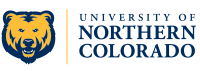 ***This four-year plan is only a sample. Many transfer students and students who switch majors complete this major in two years.***Admission Requirement – No separate admission requirement. Minor – No Minor required. Since the B.A. in Philosophy requires 30 credit hours, many students combine it with a second major or one or more minors. Notes – see page 2. Contact Information – Philosophy Department	McKee 318, (970) 351-2572		Department Web Page: http://www.unco.edu/hss/philosophy/This worksheet indicates one way in which this degree could be completed in 4 years. Every UNC student must meet the following requirements in order to graduate with a bachelor’s degree: earn a minimum of 120 semester credit hours; possess a minimum of a 2.00 cumulative grade point average; have at least 40 credit hours in courses designated as Liberal Arts Core; meet all degree requirements in his or her major field of study. Each major and/or emphasis may have additional requirements necessary for graduation. Students must consult with their major advisers to ensure they have up-to-date information on any additional graduation requirements.  NotesThe major requires 10 courses: 1 course in Logic and Methods, 2 courses in History and Traditions, 2 courses in Value Theory, 2 courses in Metaphysics and Epistemology, the Advanced Seminar, and 2 electives (which may come from any category).Courses in Logic and Methods include PHIL 221 (Basic Logic), PHIL 340 (Formal Logic I), and PHIL 341 (Formal Logic II).History and Traditions courses include PHIL 231 (Ancient Greek), PHIL 232 (Medieval Western), PHIL 233 (Modern Western), and PHIL 246 (Early Chinese).Courses in Value Theory include PHIL 250 (Medical Ethics), PHIL 310 (Topics in Ethics and Public Policy), PHIL 311 (Environmental Ethics), PHIL 350 (Ethical Theory), PHIL 355 (Social and Political Philosophy), and PHIL 366 (Philosophy of Law). Metaphysics and Epistemology courses include PHIL 270 (Philosophy of Religion), PHIL 280 (Philosophy of Science), PHIL 372 (Philosophy of Race), PHIL 385 (Epistemology), and PHIL 390 (Metaphysics).PHIL 225, 300, and 310 are variable-title courses that can be taken more than once provided that they are taken under different titles. Check with the department about current and future offerings. Each title counts as a separate elective toward the degree.PHIL 495 (Advanced Seminar) is a variable title course offered every spring and occasionally in the fall as well. It is typically taken in your final year but may be taken sooner if you are interested in the topic being offered in an earlier term. It may also be taken more than once, provided that it is taken under different titles. Each title after the first counts as an elective toward the degree. Students have the opportunity to tailor their degree to specific interests via non-scheduled sections of PHIL 422 (Direced Studies) or PHIL 497 (Internship in Philosophy). Both of these courses contribute elective credits toward the major. A year-long sequence in formal logic (PHIL 340/341) is offered as a non-scheduled course every other year pending student interest.The department recommends that majors considering graduate work in philosophy complete at least two years of study in a foreign language—preferably French or German.  This is not, however, a requirement for the major.Career options for philosophers are virtually unlimited! Former philosophy students work in business, law, computers, counseling, engineering, entertainment, finance, government, K-12 and higher education, health-care, marketing, media, non-profits, publishing, sales, social work and professional sports. Among college graduates with no further training after the B.A., philosophy majors earn higher average salaries by mid-career than all humanities and social sciences majors except economics, and than all technical and vocational majors except engineering, computer science, physics and math. Among those headed for graduate school, philosophy majors outperform all other majors on the GRE, all majors except economics on the LSAT, and all majors except physics, math and engineering (including all business, accounting and finance majors) on the GMAT. For more information about where a philosophy degree can take you see the American Philosophical Association’s Guide to Non-Academic Careers at https://apaonline.site-ym.com/?nonacademic. Or come visit us in McKee Hall 318.YEAR 1- FALL (15 credits)YEAR 1- FALL (15 credits)YEAR 1- FALL (15 credits)YEAR 1- SPRING (15 credits)YEAR 1- SPRING (15 credits)YEAR 1- SPRING (15 credits)PHIL 100, PHIL 126, PHIL 150 or PHIL 225 (LAC 3c)3 credits3 creditsLAC or University Electives15 credits15 creditsLAC or University Electives12 credits12 credits*May include PHIL 100/126/150/225 (if not taken in fall), or courses to explore a second major or minorYEAR 2- FALL (15 credits)YEAR 2- FALL (15 credits)YEAR 2- FALL (15 credits)YEAR 2- SPRING (15 credits)YEAR 2- SPRING (15 credits)YEAR 2- SPRING (15 credits)A course in History & Traditions, in Metaphysics & Epistemology, or in Value Theory  A course in History & Traditions, in Metaphysics & Epistemology, or in Value Theory  3 creditsA course in History & Traditions, in Metaphysics & Epistemology, or in Value Theory  A course in History & Traditions, in Metaphysics & Epistemology, or in Value Theory  3 creditsA Logic & Methods course or PHIL ElectiveA Logic & Methods course or PHIL Elective3 creditsA Logic & Methods course or PHIL ElectiveA Logic & Methods course or PHIL Elective3 creditsLAC, University Electives, second major or minorLAC, University Electives, second major or minor9 creditsLAC, University Electives, second major or minorLAC, University Electives, second major or minor9 CreditsYEAR 3- FALL (15 credits)YEAR 3- FALL (15 credits)YEAR 3- FALL (15 credits)YEAR 3- SPRING (15 credits)YEAR 3- SPRING (15 credits)YEAR 3- SPRING (15 credits)A course in History & Traditions, in Metaphysics & Epistemology, or in Value Theory  3 credits3 creditsA course in History & Traditions, in Metaphysics & Epistemology, or in Value Theory  3 credits3 creditsLAC, University Electives, second major or minor12 Credits12 CreditsLAC, University Electives, second major or minor12 credits12 creditsYEAR 4- FALL (15 credits)YEAR 4- FALL (15 credits)YEAR 4- FALL (15 credits)YEAR 4- SPRING (15 credits)YEAR 4- SPRING (15 credits)YEAR 4- SPRING (15 credits)A course in History & Traditions, in Metaphysics & Epistemology, or in Value Theory  3 Credits3 CreditsA course in History & Traditions, in Metaphysics & Epistemology, or in Value Theory  A course in History & Traditions, in Metaphysics & Epistemology, or in Value Theory  3 creditsLAC, University Electives, second major or minor12 Credits12 CreditsPHIL 495 Advanced SeminarPHIL 495 Advanced Seminar 3 creditsLAC, University Electives, second major or minorLAC, University Electives, second major or minor9 credits